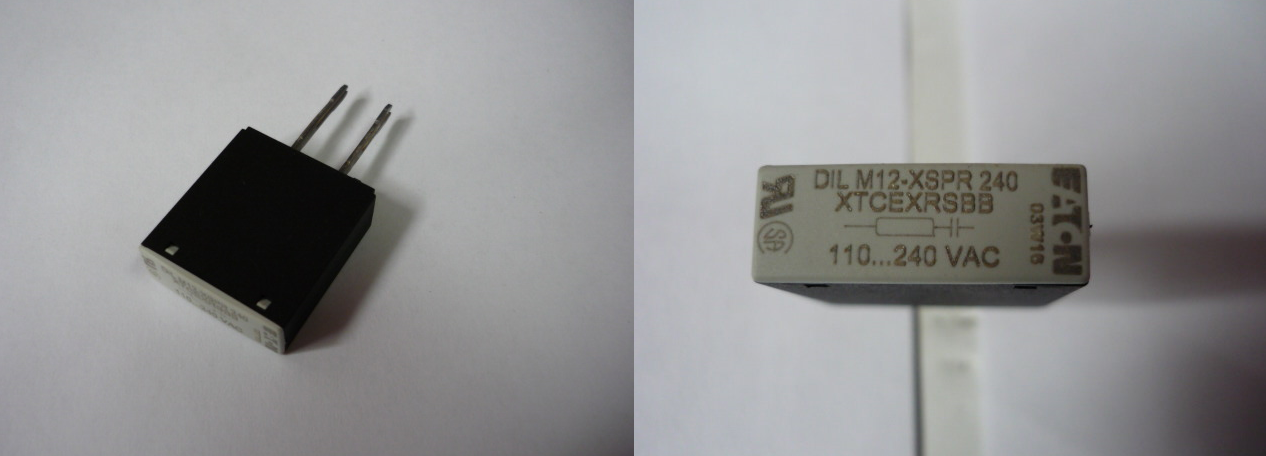 Код из 1САртикулНаименование/ Бренд/ПоставщикГабаритыД*Ш*В,ммМасса,грМатериалМесто установки/Назначение F00595200001354146AУпор DILM12-XSPR240 MOE 0001354146A110-240VACМеталлКромкооблицовочный станок  ME 25 F00595200001354146A110-240VACМеталлКромкооблицовочный станок  ME 25 F00595200001354146ASCM110-240VACМеталлКромкооблицовочный станок  ME 25